IT 140 Design Document Jasmine BierschbachStoryboard (Description and Map)Upon entering the ruins of this ancient castle, you realize something doesn’t seem quite right. There’s a presence in the air, the magic remnants touching everything the Grand Mage has used. Little do you know, this place won’t be your sanctuary for long unless you get rid of the Grand Mage lurking on the second floor. In order to defeat the Grand Mage, you must raid his trophy room for a long bow and arrows for long range protection, enter his study to get magical protection robes to protect from his spellcasting, head to the kitchens for a health potion to keep up in battle, the library holds an iron mace for close combat fighting, his bedroom should a shield for blocking, and the bathroom should have a poison to poison your mace and inflict more damage. You must locate and equip each item before facing the Grand Mage.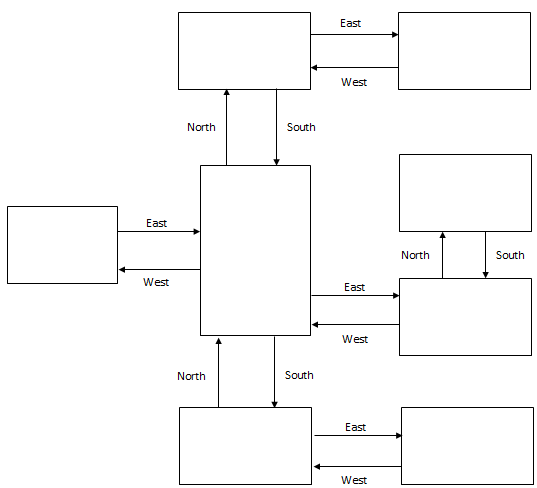 Pseudocode or Flowchart for Code to “Move Between Rooms”Commands: Go North, Go South, Go East, Go WestPseudocode or Flowchart for Code to “Get an Item”Add to inventory: get ‘item’Pseudocode:Collect 6 items to fight the Grand Mage and win the game.Move commands: Go North, Go South, Go East, Go West Add to Inventory: get 'item' Player starts in the Receiving HallInventory: []--------------------------- Enter move command: go North You are in the Bathroom Inventory: [] You see a weapon poison-------------------------------Enter move command: Get weapon poisonWeapon poison retrieved! You are in the BathroomInventory: ['Weapon Poison'] --------------------------- Enter move command: Go southYou are in the Receiving Hall Inventory: ['Potion'] ---------------------------Enter move command:Go westYou are in the Trophy RoomInventory: ['Potion'] You see a longbow and arrows----------------------------Enter move command:Get longbow and arrowsLongbow and arrows retrieved!You are in the Trophy RoomInventory: ['Potion’, ‘longbow and arrows’] -----------------------------Enter move command:Go eastYou are in the Receiving Hall Inventory: ['Potion', ‘longbow and arrows] -----------------------------Enter move command:Go southYou are in the KitchensInventory: ['Potion', ‘longbow and arrows’] You see a health potion---------------------------------Enter move command:Get potionPotion obtained!You are in the KitchensInventory: ['Potion', ‘Longbow and Arrows’, ‘Health Potion’]-------------------------------- Enter move command:Go EastYou are in the BedroomInventory: ['Potion', ‘Longbow and Arrows’, ‘Health Potion’]You see a shield-------------------------------Enter move command:Get shieldShield obtained!You are in the BedroomInventory: ['Potion', ‘Longbow and Arrows’, ‘Health Potion’, ‘Shield’]-----------------------------Enter move command:Go westYou are in the KitchensInventory: ['Potion', ‘Longbow and Arrows’, ‘Health Potion’, ‘Shield’]-----------------------------Enter move command:Go northYou are in the Receiving HallInventory: ['Potion', ‘Longbow and Arrows’, ‘Health Potion’, ‘Shield’]-----------------------------Enter move command:Go eastYou are in the LibraryInventory: ['Potion', ‘Longbow and Arrows’, ‘Health Potion’, ‘Shield’]You see an iron mace------------------------------Enter move command:Get iron maceIron mace obtained!You are in the LibraryInventory: ['Potion', ‘Longbow and Arrows’, ‘Health Potion’, ‘Shield’, ‘Iron Mace’]------------------------------Enter move command:Go northYou are in the StudyInventory: ['Potion', ‘Longbow and Arrows’, ‘Health Potion’, ‘Shield’, ‘Iron Mace’]You see magical protection robes----------------------------Enter move command:Get magical protection robesMagical protection robes obtained!You are in the StudyInventory: ['Potion', ‘Longbow and Arrows’, ‘Health Potion’, ‘Shield’, ‘Iron Mace’, ‘Magical Protection Robes’]-----------------------------Enter move command:Go southYou are in the LibraryInventory: ['Potion', ‘Longbow and Arrows’, ‘Health Potion’, ‘Shield’, ‘Iron Mace’, ‘Magical Protection Robes’]-----------------------------Enter move command:Go west You are in the Receiving HallInventory: ['Potion', ‘Longbow and Arrows’, ‘Health Potion’, ‘Shield’, ‘Iron Mace’, ‘Magical Protection Robes’]------------------------------Enter move command:Go northYou are in the BathroomInventory: ['Potion', ‘Longbow and Arrows’, ‘Health Potion’, ‘Shield’, ‘Iron Mace’, ‘Magical Protection Robes’]You see a weapon poison-------------------------------Enter move command:Get weapon poisonWeapon poison obtained!You are in the Bathroom Inventory: ['Potion', ‘Longbow and Arrows’, ‘Health Potion’, ‘Shield’, ‘Iron Mace’, ‘Magical Protection Robes’, Weapon Poison]------------------------------Enter move command:Go eastYou are in the atticInventory: ['Potion', ‘Longbow and Arrows’, ‘Health Potion’, ‘Shield’, ‘Iron Mace’, ‘Magical Protection Robes’, Weapon Poison]You see a Grand MageYou have collected each item that is needed to defeat the Grand MageCongratulations! You have defeated the Grand Mage and claimed you sanctuary.Thanks for playing! I hope you’ve had fun!